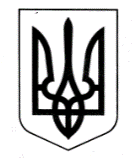 УКРАЇНАЧОРНОМОРСЬКА МІСЬКА РАДА Одеського району Одеської області Р і ш е н ня  На підставі статей 93 та 101 Бюджетного кодексу України, постанови Кабінету Міністрів України від 15 грудня 2010 року № 1132 "Про затвердження Порядку перерахування міжбюджетних трансфертів" (зі змінами),  враховуючи рекомендації постійної комісії з фінансово-економічних питань, бюджету, інвестицій та комунальної власності, керуючись статтею 25, пунктом 14 частини четвертої статті 42 Закону України "Про місцеве самоврядування в Україні",Чорноморська міська  рада Одеського району Одеської області  вирішила:Надати згоду на прийняття у 2023 році із бюджету Великодолинської селищної територіальної громади (код бюджету 1554500000) до бюджету Чорноморської міської територіальної громади (код бюджету 1558900000) окремих видатків у вигляді міжбюджетного трансферту (ККДБ 41053900 "Інші субвенції з місцевого бюджету") у сумі                     2 448 600 гривень (Два мільйони чотириста сорок вісім тисяч шістсот гривень) для:- надання фінансової підтримки у сумі 1 500 000 гривень (Один мільйон п’ятсот тисяч гривень) комунальному некомерційному підприємству "Чорноморська лікарня" Чорноморської міської ради Одеського району Одеської області на оплату частини комунальних послуг та енергоносіїв для надання підприємством вторинної (спеціалізованої) медичної допомоги населенню Великодолинської селищної територіальної громади Одеського району Одеської області; - фінансування комунальної установи "Територіальний центр соціального обслуговування (надання соціальних послуг) Чорноморської міської ради Одеського району Одеської області" у сумі 948 600 гривень (Дев’ятсот сорок вісім тисяч шістсот  гривень)  для надання  соціальних  послуг у 2023 році за місцем проживання громадянам  Великодолинської селищної територіальної громади Одеського району Одеської області. 2. Уповноважити Чорноморського міського голову Василя Гуляєва підписати договір між Чорноморською міською радою Одеського району Одеської області та Великодолинською  селищною радою Одеського району Одеської області про передачу міжбюджетного трансферту.3. Контроль за виконанням цього рішення покласти на постійну комісію з фінансово –   економічних  питань, бюджету, інвестицій  та комунальної власності, заступника міського голови Наталю Яволову. Міський голова                                                                  Василь ГУЛЯЄВПро прийняття у 2023 році окремих видатків у вигляді міжбюджетного трансферту із бюджету Великодолинської  селищної територіальної громади (код бюджету 1554500000) до бюджету Чорноморської міської територіальної громади (код бюджету 1558900000) 